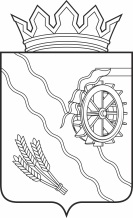 АДМИНИСТРАЦИЯ ШЕГАРСКОГО РАЙОНАТОМСКОЙ ОБЛАСТИП О С Т А Н О В Л Е Н И Е16.03.2023	№ 246с. МельниковоОб утверждении Положения о порядке выплаты единовременного вознаграждения спортсменам Шегарского района и их тренерам за участие, победы и призовые места на официальных, областных, всероссийских и международных соревнованияхВ соответствии с Федеральным законом от 04.12.2007 №329 «О физической культуре и спорте в Российской Федерации», в целях развития и поддержки спорта, стимулирования высоких достижений спортсменов Шегарского района и их тренеров,ПОСТАНОВЛЯЮ:Утвердить Положение о порядке выплаты единовременного вознаграждения спортсменам Шегарского района и их тренерам за участие, победы и призовые места на официальных областных, всероссийских и международных соревнованиях согласно приложению к настоящему постановлению.Признать утратившим силу постановление Администрации Шегарского района от 21.07.2021 №620 «Об утверждении Положения о порядке выплаты единовременного вознаграждения спортсменам Шегарского района и их тренерам за участие и призовые места на официальных районных, территориальных, областных, всероссийских и международных соревнованиях».Настоящее постановление вступает в силу с момента его подписания и распространяется на правоотношения, возникшие с 01.01.2023.Настоящее постановление подлежит официальному опубликованию в информационно-телекоммуникационной сети «Интернет» на официальном сайте муниципального образования «Шегарский район».Контроль за исполнением настоящего постановления возложить на Заместителя Главы Шегарского района по социальной сфере.Глава Шегарского района	А.К. МихкельсонА.В.Рогутенок23228Приложениек постановлению Администрации Шегарского районаот 16.03.2023 № 246Положениео порядке выплаты единовременного вознаграждения спортсменам Шегарского района и их тренерам за участие, победы и призовые места на официальных областных, всероссийских и международных соревнованиях1. Настоящее Положение определяет порядок выплаты единовременного вознаграждения спортсменам Шегарского района и их тренерам за участие, победы и призовые места на официальных областных, всероссийских и международных соревнованиях:1) спортсменам:- в составе сборных команд Шегарского района, Томской области, Российской Федерации;- представляющим Шегарский район индивидуально (личный зачет);- представляющим Шегарский район в командных соревнованиях.2) тренерам, осуществляющим подготовку спортсменов Шегарского района.2. Единовременное вознаграждение является призом в денежной форме, а также дополнительной поддержкой спортсменов Шегарского района и их тренеров за участие, победы и призовые места на официальных областных соревнованиях.Единовременное вознаграждение спортсменов Шегарского района и их тренеров, принимающих участие на официальных всероссийских и международных соревнованиях, выплачивается только за победы и призовые места.3. Решение о выплате единовременного вознаграждения спортсменам Шегарского района и их тренерам, принимается в течение трех месяцев со дня окончания соревнований.4. Для получения единовременного вознаграждения спортсмен, тренер, региональная спортивная федерация по виду спорта, физкультурно-спортивная организация представляют в Администрацию Шегарского района следующие документы:1) заявление (ходатайство) о выплате спортсмену (тренеру) единовременного вознаграждения за участие, победы и призовые места на официальных областных, всероссийских и международных соревнованиях. В заявлении (ходатайстве) указывается дата и название мероприятия, ФИО спортсмена (тренера), достигнутый результат на соревнованиях;2) копию протокола соревнований, заверенную главной судейской коллегией данных соревнований, выписки из официального протокола, заверенные печатью;3) копия паспорта; ИНН, СНИЛС, банковские реквизиты расчетного счета спортсмена (тренера).5. Тренер, осуществляющий подготовку спортсмена:1) в командных игровых видах спорта, получает единовременное вознаграждение в размере 25 процентов от размера единовременного вознаграждения спортсмена, подготовку которого он осуществляет;2) в индивидуальных видах программы, получает единовременное вознаграждение в размере 100 процентов от размера единовременного вознаграждения спортсмена, подготовку которого он осуществляет;3) в командных видах программы индивидуальных видов спорта, получает единовременное вознаграждение в размере 50 процентов от размера единовременного вознаграждения спортсмена, подготовку которого он осуществляет.В случае, если подготовка спортсмена осуществлялась двумя и более тренерами, единовременное вознаграждение выплачивается им в равных долях от размера, указанного в настоящем пункте.6. Выплата единовременного вознаграждения спортсмену (тренеру) осуществляется при условии участия в официальных:областных соревнованиях не менее 5 участников (команд, групп) в виде программы;всероссийских и международных соревнованиях не менее 6 участников (команд, групп) в виде программы.7. Выплата единовременного вознаграждения, осуществляется на основании распоряжения Администрации Шегарского района путем зачисления сумм единовременного вознаграждения на счета в кредитном учреждении либо выдача сумм по ведомости по выбору гражданина.8. Выплата единовременного вознаграждения производится за счет и в пределах средств районного бюджета в размерах согласно приложению к настоящему Положению.Приложениек Положению о порядке выплаты единовременного вознаграждения спортсменам Шегарского района и их тренерам за участие, победы и призовые места на официальных областных, всероссийских и международных соревнованияхРазмеры выплатединовременного вознаграждения спортсменам Шегарского района и их тренерам за участие, победы и призовые места на официальных областных, всероссийских и международных соревнованияхруб.Вид соревнованийСпортсменуСпортсменуСпортсменуСпортсменуТренеруВид соревнованийI местоII местоIII местоУчастиеТренеру1Областные6000400030002000в соответствии с п.5 Положения2Всероссийские800060004000-в соответствии с п.5 Положения3Международные1000070005000-в соответствии с п.5 Положения